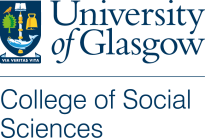 School of Social & Political Sciences (SPS) PhD ScholarshipWidening Participation (WP) Eligibility DeclarationThe School of Social and Political Sciences has PhD Scholarships available to support PhD candidates who fall under one of the University of Glasgow’s Widening Participation criteria (http://www.gla.ac.uk/study/wp) Only applicants who meet the criteria to be classed as a Home student using the UKRI’s definition (https://social.sgsss.ac.uk/files/documents/studentship-competitions/ukri-student-eligibility-criteria-october-2020.pdf) are eligible to be considered under the Widening Participation criteria.Did you qualify for an adjusted entry or contextual admissions offer to your undergraduate degree on widening participation grounds?You can find more information on the University of Glasgow’s adjusted offers and contextual admissions criteria here: https://www.gla.ac.uk/study/wp/adjustedoffers/   Yes     No Did you take part in a widening participation programme while at school or college, or on an Access course before starting your undergraduate degree?E.g., Top Up Programme, REACH, Access to a Career, Summer SchoolYes     No Are you care-experienced?You are ‘care-experienced’ if you are currently in care or have been in care. Being in care can mean living in Foster Care, Residential Care, being Looked After At Home (with Social Work involvement), or in Kinship Care (living with a family member).As a Corporate Parent, the University of Glasgow is committed to supporting students with experience of care, and has additional, specific support in place to this end. Declaration of care-experience will always be treated confidentially and will only ever be used in a positive way, allowing the University to contact you in regards the extra support that is available. For further information our provision for those with care experience, see: https://www.gla.ac.uk/study/wp/care/careexperienceYes     No Are you an estranged student, studying without the support of your family?Estranged students are young people studying without the support of a family network, due to a breakdown in those relationships. Individuals in this position often have no contact at all with their family, or sporadic and conflicting contact (common causes of a breakdown of family relationships can include emotional or physical abuse, mismatched expectations about family roles and relationships, or a clash of personality or values).The University has specific support in place for estranged students: https://www.gla.ac.uk/study/wp/care/estranged. So, if you are not care-experienced, but will be studying without the support of your family, please let us know.Declaration of estrangement here will always be treated confidentially and will only ever be used to in a positive way, allowing us to contact you in regards the extra support that is available for you.Yes     No Are you a Refugee, Asylum Seeker, or a Person with Humanitarian Protection?The University of Glasgow has support in place for students who are refugees or Asylum Seekers: https://www.gla.ac.uk/study/wp/asylum.Declaration of this status here will allow us to contact you in regards the extra support that may be available to you.Yes     No Do you have caring responsibilities for someone else?I.e., do you provide care, unpaid, for a friend or family member who, due to illness, a disability, a mental health problem or an addiction, cannot cope without your support? The University of Glasgow is committed to supporting student carers and has additional support in place to this end: https://www.gla.ac.uk/study/wp/care/carers. Declaration of caring responsibilities will always be treated confidentially, and will only ever be used in a positive way, allowing us to contact you in regards the extra support that is available Yes     No Name of Applicant:Applicant Email address:Applicant Phone number/s:Proposed project titleIf you answered ‘yes’ to question 1 or 2, please provide details of the reasons for your contextual offer to undergraduate study and/or which widening participation programme(s) you took part in.If you answered ‘yes’ to question 5, please confirm your current status in the UK?E.g., Refugee, Asylum Seeker, Humanitarian Protection, Leave to RemainBy self-declaring you meet one (or more) of the Widening Participation criteria above, you agree that you may be contacted by the University at a later stage for the purposes of verifying that you meet the criteria you have declared.By self-declaring you meet one (or more) of the Widening Participation criteria above, you agree that you may be contacted by the University at a later stage for the purposes of verifying that you meet the criteria you have declared.Signature:electronic signature acceptableDate: